RallyCap Sports 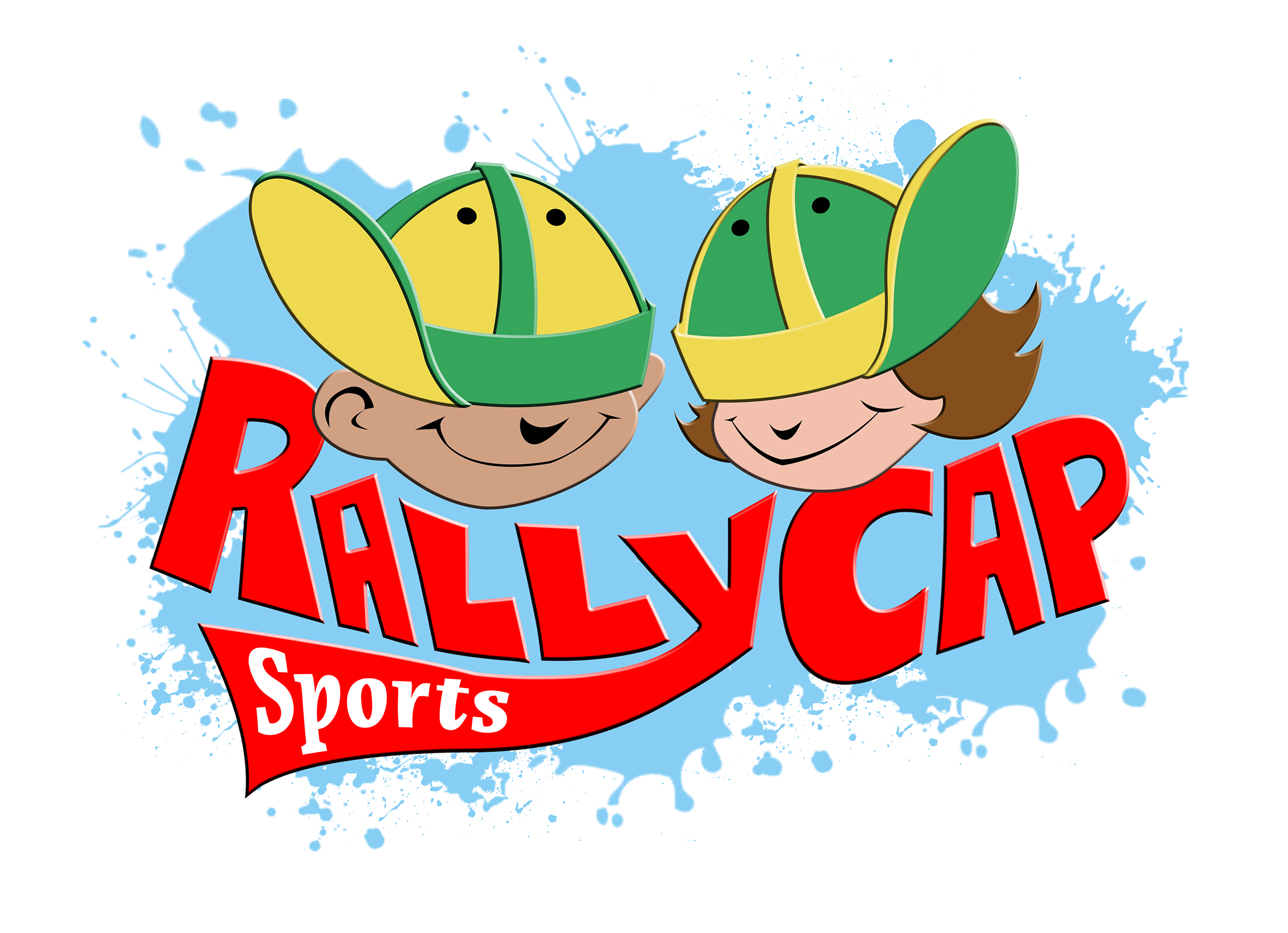 ConstitutionPreamble:RallyCap Sports is a nonprofit 501(c)(3) organization dedicated to creating positive sports environments fostering social integration, healthy living, and greater self-confidence for children and young adults with special needs.Article I.	Name of the Organization	Section 1.	The name of this organization shall officially be known as RallyCap Sports.Article II.	Affiliation with Other Groups	Section 1.	The organization is affiliated with the national nonprofit, RallyCap Sports.Article III.	Purpose, Aims, Functions of the Organization	Section 1.	To provide a better quality of life for people with special needs through sports by:Fostering social integrationPromoting healthy livingBuilding confidence	Section 2.	To promote the inclusion of people with special needsArticle IV.	Membership Requirements	Section 1.	Membership shall require consistent attendance to meetings and events.	Section 2. 	Membership shall require an active role in promoting inclusion of people with special needs.	Section 3.	Membership shall require registering on chapter website as a volunteer.	Section 4.	Failure to meet these membership requirements shall subject the member to removal.Article V.	Officers	Section 1.	There must always be a Director, RallyAdvisor (faculty advisor), Operations Chair, Volunteer Coordinator Chair, and Finance Chair.	Section 2.	Other positions may be added as organization sees fit.	Section 3.	Director will be selected by the National organization prior to the upcoming academic year, and other leadership team members shall be selected prior to the upcoming academic year.	Section 4.	Officers must maintain a high level of leadership and professionalism and are subject to removal by the Director and RallyAdvisor.	Section 5.	The Director shall be responsible for leadership of the group and shall lead the group in the best interest of the group. The Director shall oversee all actions of the group and be responsible for moving the group forward.	Section 6.	The other leadership team members shall support the Director and RallyAdvisor in the planning and execution of all organization events.Article VI.	RallyAdvisor (Faculty Advisor)	Section 1.	The RallyAdvisor shall oversee all operations of the organization. The RallyAdvisor shall do their best to help the organization move forward and stay within the mission of the group. The RallyAdvisor shall have the power to check the Director and RallyCore’s (leadership team) work. The RallyAdvisor shall be selected by the Director and Core. The RallyAdvisor shall do their best at all times and is subject to removal if Director and RallyCore members vote for removal. Article VII.	Meetings	Section 1.	This organization shall meet as desired. The Director has the power to ask for a meeting and the Director will run the meeting. Article VIII.	Quorum	Section 1.	In order to carry out business, ¾ of the voting members shall agree to the movement, however, the acting Director shall have power to carry out business as he or she sees fit. All business is subject to review and can be held accountable to the members and Director. Article IX.	Referendum and Recall	Section 1.	This organization shall be lead by the Director and the members. Proposals shall be brought to attention during meetings. Procedures and requirements shall be discussed and voted on during the first official meeting of this organization. The Director shall be included in any and every business move. The RallyAdvisor should be included in any and every business move.Article XI.	Amendments	Section 1.	In order to make changes to this document the Director, RallyAdvisor and Core shall vote to make changes. All changes shall be held to a vote and shall be subject to review at any time. All changes must be voted on and ¾ of members shall agree. The Constitution shall be reviewed and revised, if necessary, every year.Article XII	Non-Discrimination Statement	Section 1. 	RallyCap Sports shall be open to students without regard to sex, age, gender identity or expression, genetic information, gender expression, sexual orientation, race, color, religion, ancestry, national origin, HIV/AIDS status, marital status, disability, pregnancy, military status, or status as a Special Disabled or Vietnam-era veteran.Article XIII	Organization Finances	Section 1. 	All organization finances shall be directed to RallyCap Sports National Headquarters. All moneys shall be deposited to RallyCap Sports and will be held in a separate account at the National Headquarters. _Maura Pudoka______________						_2/15/2024Director Signature								Date____Sheri Uhrin___________						_2/15/2024_RallyAdvisor Signature							DateRevision Date: _2/15/2024__  